Publicado en Madrid el 09/10/2019 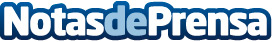 Flor de Caña presenta ‘V Generaciones’, un ron de 30 añosRon Flor de Caña celebra 130 años de historia con el lanzamiento de esta edición limitada proveniente de una barrica de 1988, con un tapón de auténtica piedra volcánicaDatos de contacto:David Málaga91 781 25 06Nota de prensa publicada en: https://www.notasdeprensa.es/flor-de-cana-presenta-v-generaciones-un-ron-de Categorias: Nacional Gastronomía Sociedad Restauración Consumo http://www.notasdeprensa.es